      Новогодний утренник               «Золушка»Для подготовительной группы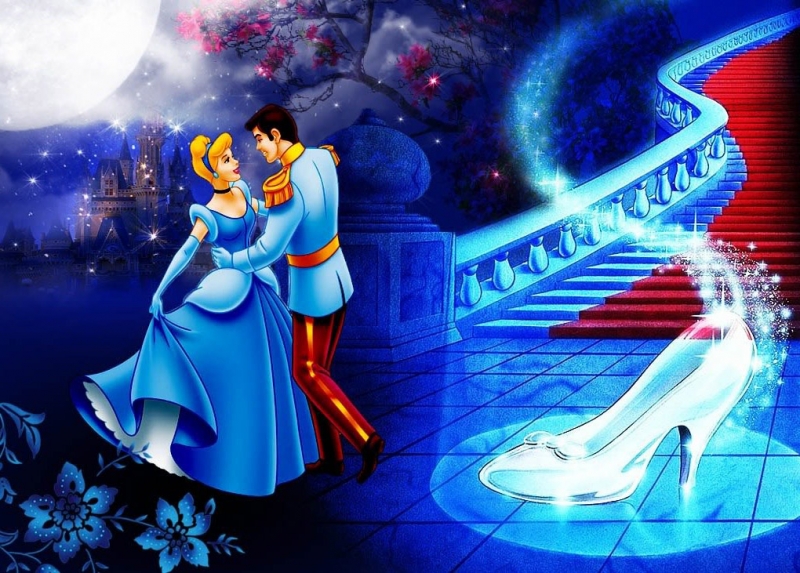             Новогодняя сказка ЗОЛУШКА подготовительная группа. Взрослые: Звездочет, дед мороз, принц, золушка, король, мачеха и дочки-.Дети: Церемонимейстер, паж, розы, снежинки-.Под песню «Карнавал» дети входят в зал и танцуют с султанчиками.( М. Картушина)1реб. У новогодней елочкиРебята собрались.В серебряных иголочкахФонарики зажглись.2реб. Как весело сверкают Огни  среди ветвей!А елочка качаетНам веточкой своей.3 реб. Мы за руки возьмемсяИ встанем в хоровод.Друг другу улыбнемся И  встретим новый год.4реб. Волшебный этот праздник Приходит   к нам зимой.Сейчас начнется сказка Под  елочкой густой.                                            Новогодний хоровод.( музыка и слова Т.Хижинской) Садятся. Музыкальный руководитель. Все садитесь, поудобнейВозле елки новогодней.К нам на праздник новый годДобрый сказочник придет.                                   Входит Звездочет.Звездочет: Здравствуйте, здравствуйте дети!Я знаю все сказки на свете.И в этот новогодний часЯ расскажу одну для вас.В некотором царстве, в волшебном государстве жили-были король и его сын- наследный принц. Король и принц под музыку входят и садятся на трон.Звездочет: Его величество корольПо имени Луи второйСидел на троне во дворцеИ правил сказочной страной.И вот однажды в тронный залОн верных слуг своих позвал.Король: я всех позвал в нарядный залЧтоб объявить свое решение:Устроить новогодний балНам надо в это воскресеньеВедь наступает новый год!Хочу порадовать народ!Церемонимейстер: устроим хороводы, танцы!придется выделить финансы:купить гирлянды и игрушки,шары фонарики, хлопушки! Музыкант играть готов?Гости дружно встали в пары,Чтобы день прошел не даром.Улыбнитесь без притворстваИ станцуем вальс знакомства. Стучит палочкой.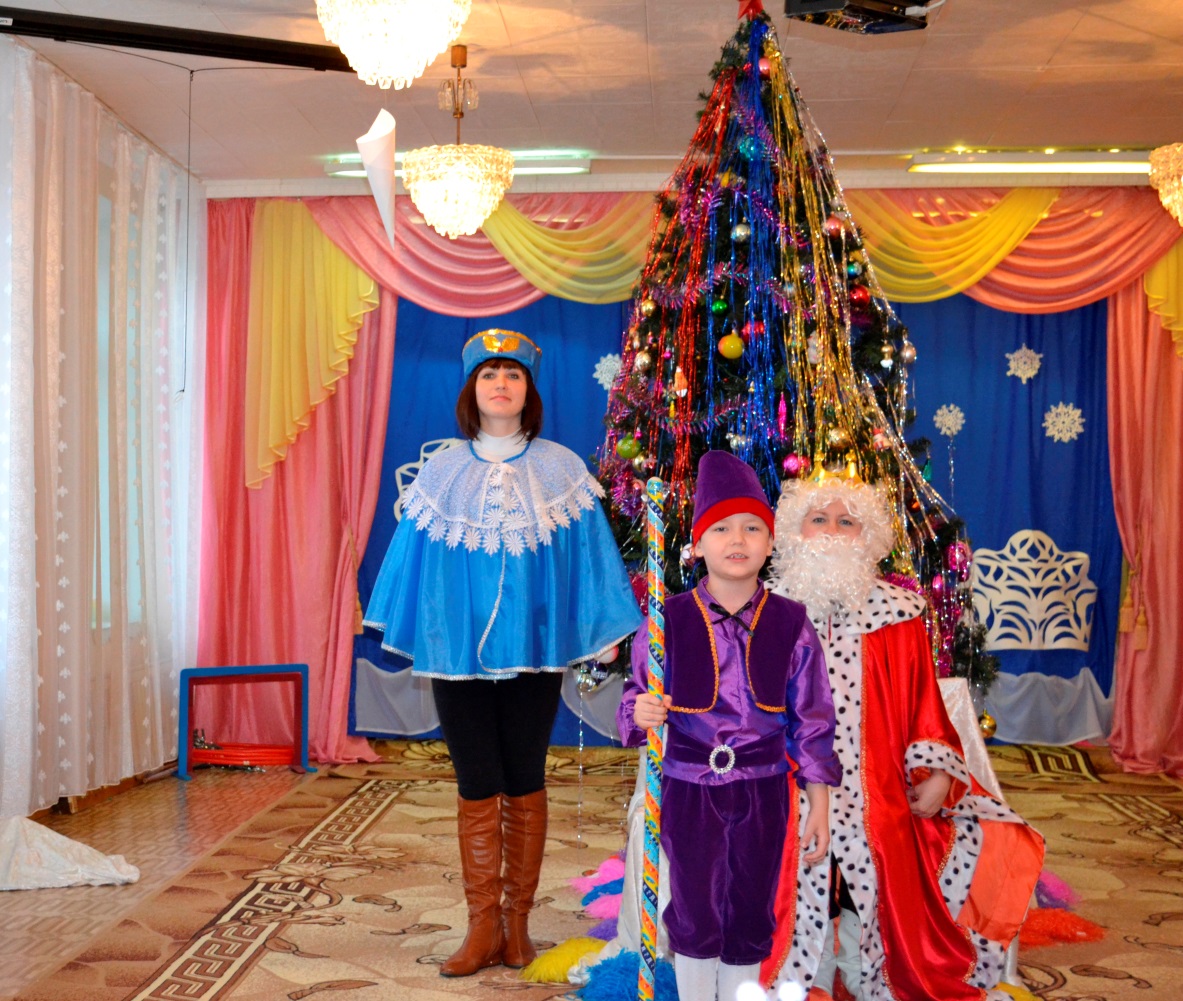                                        Снежный вальс  ( музыка и слова М. Кузьминой . справочник музыкального руководителя №10 2013г.. стр.72) танец исполняется с мамами.Король: пусть королевские гонцыСкорей летят во все концыИ пусть объявят: весь народ Король на новогодний праздник ждет.Под музыку король и принц уходят.Гонцы оббегают елку, трубят: 1гонец. Всем жителям сказочного королевства!2гонец: указ короля Луи второго!3 гонец: весь народ на новогодний праздник ждет!Звездочет: Недалеко от сказочного дворца жила- была девочка по имени Золушка со своею мачехой и двумя сестрами. Мачеха была очень строгая. Двух родных дочерей она любила и холила, а Золушку не любила и заставляла много работать. Услышала мачеха про новогодний бал и стала собираться.Под музыку входит мачеха и дочки.Мачеха: скорее, доченьки- любимые,Наденьте свои лучшие наряды!1-я. Ах! Новогодний бал! Какое чудо!2-я. Ах! Новогодний бал! Как мы рады!Смотрятся в зеркало, прихорашиваются. Выбегает золушка.Золушка: матушка. А как же я?Возьмете вы на бал меня?Мачеха: сначала снег глубокий убери,Почисти все в саду дорожки,Потом шесть розовых кустовТы посади в горшки на окошко.Потом посуду, пыль везде протриИ три мешка гороха разбери.Дочки: не справиться ей до утра.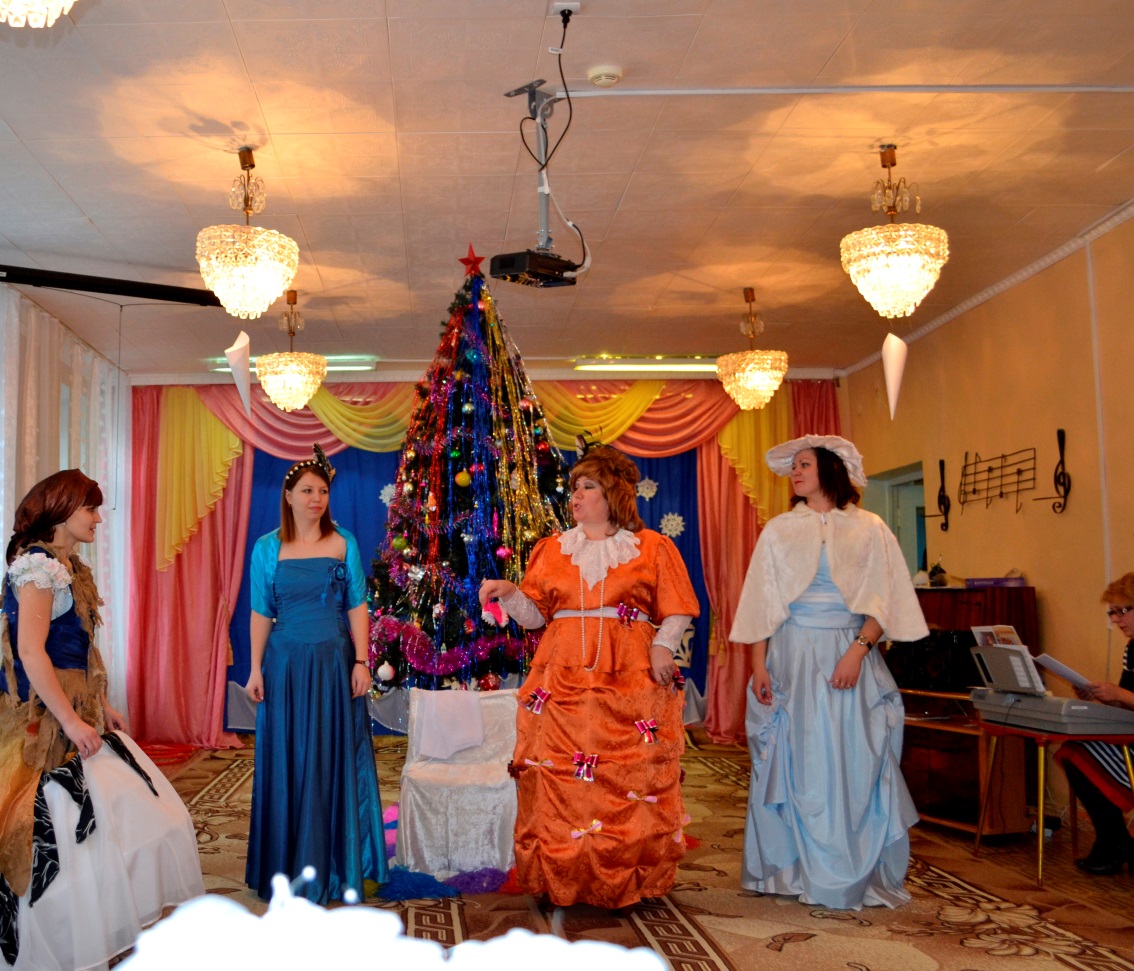 Мачеха: пойдемте доченьки,На бал уже пора.Уходят. Золушка берет метлу.Звездочет: вот какая несправедливость! Ведь крайне несправедливо- не оказаться на балу, когда ты этого заслуживаешь. ( золушка метет снежки) ребята, давайте поможем Золушке и уберем снег. Вот вам метлы, делимся на две команды .дети метут , а золушка убирает снежки в корзину.Золушка: Спасибо вам. Добрые дети!Теперь шесть розовых кустовЯ посажу в горшки на окнаПусть расцветут они зимой И всех порадуют красой.Берет розы под елкой и ставит в вазу. Садится на стульчик и засыпает                                Танец роз.1роза: Посмотрите, розочки,Как Золушка мила.Как она прекрасна,Как она добра!2роза: в эту сказочную ночьНужно золушке помочьПопасть на новогодний бал,На королевский карнавал!3роза: веселье там давно кипитИ громко музыка играет.4роза: Ждет Золушку прекрасный принц-Он в одиночестве скучает.5роза: сестрички- розочки , чего мы ждем?6роза: давайте Фею добрую на помощь позовем!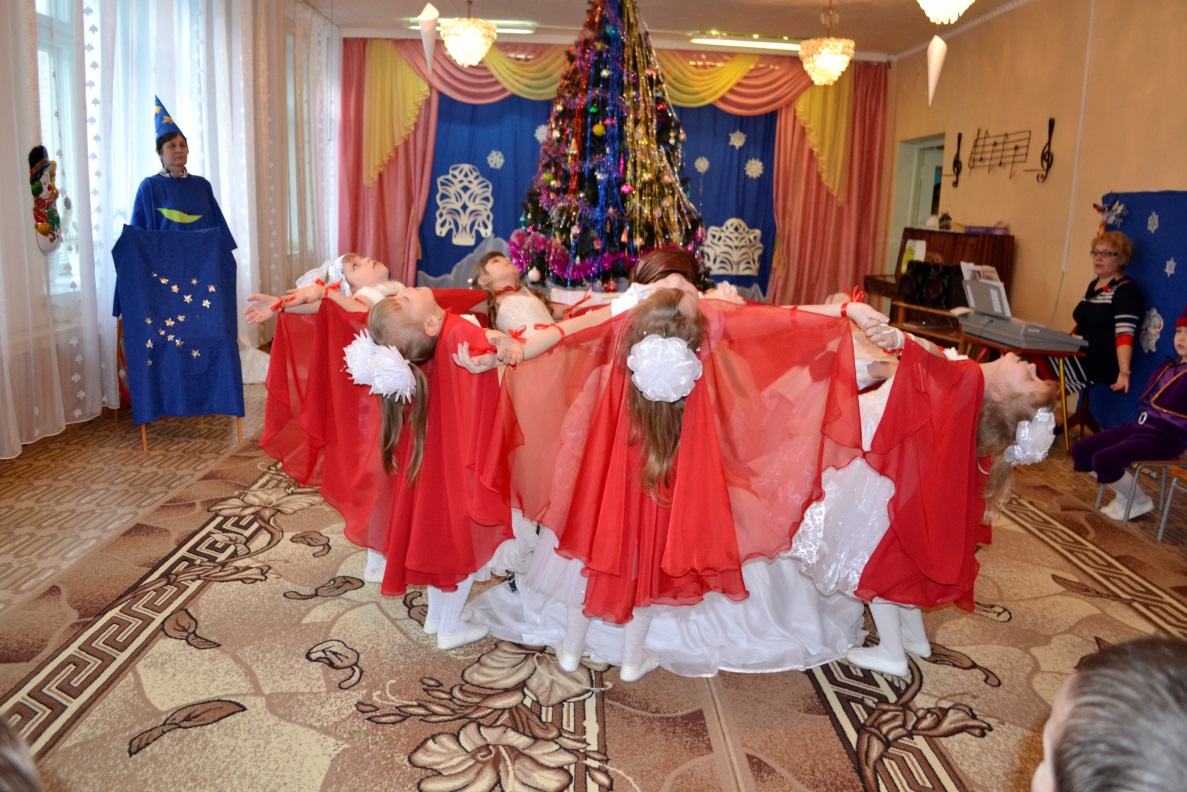 Убегают, и выводят Фею с феей приходит мальчик паж.Фея: переоденься в праздничный нарядПришла твоя пораНа новогодний бал скорее отправляться.Но… только веселиться до утраТебе никак нельзя:Как только во дворце часы пробьют двенадцать,Прекрасный твой наряд исчезнет навсегдаИ снова будет на тебе простое платье.Паж: я не волшебник, я учусь пока:Хочу я подарить вамДва хрустальных башмака.Они вам счастье принесут.Фея: надень скорее туфельки!Золушка: спасибо!Фея  Чтоб путь твой ярко освещался Огни на елочке зажжемТри раза палочкой взмахнемИ волшебство скорей случится.Фея : в добрый путьПро часы не позабудь.Фея и паж уходят. Золушка обходит зал и выходит с другой стороны.Звездочет: долго сказка сказываетсяИ нам пора друзья отправляться на королевский бал.А чтоб туда попасть ,нужно дружно спеть и станцевать.                                    Хоровод вокруг елки( на усмотрение музыкального руководителя)Под музыку выходят король и принц и садятся на свои троны. Входит Золушка .Звездочет: Ваше величество! Ваше величество!Хочу представить вам и всем гостям:Таинственная незнакомкаНа бал явилась к нам!Принц: здравствуйте, таинственная и прекрасная незнакомка! Разрешите пригласить вас на танец!                                     Новогодняя полька.                                  Под песню «Добрый жук».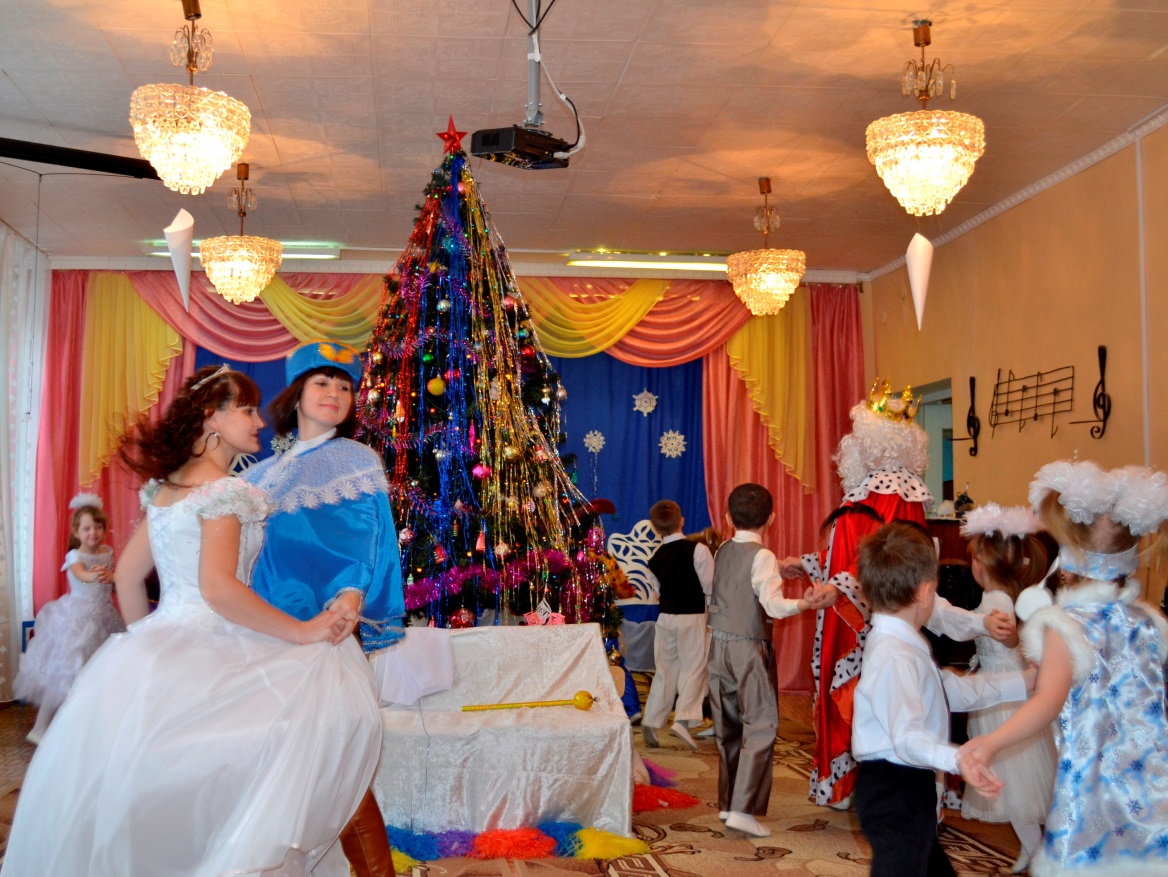 Король: сынок  и вы сударыня!Я очень, очень рад!Ну, а сейчас мы продолжаем Наш новогодний карнавал!                                         Индивидуальные стихи.4 шт.Король: а сейчас играть начнемДружно встретим Новый год.                               Игра     (на усмотрение музыкального руководителя)Звездочет: к нам в гости снежинки спустились с небесИ вмиг превратились в прекрасных принцесс.В волшебном  своем хороводеКружатся и они танцуют                                           Танец снежинок. (Серебристые снежинки.)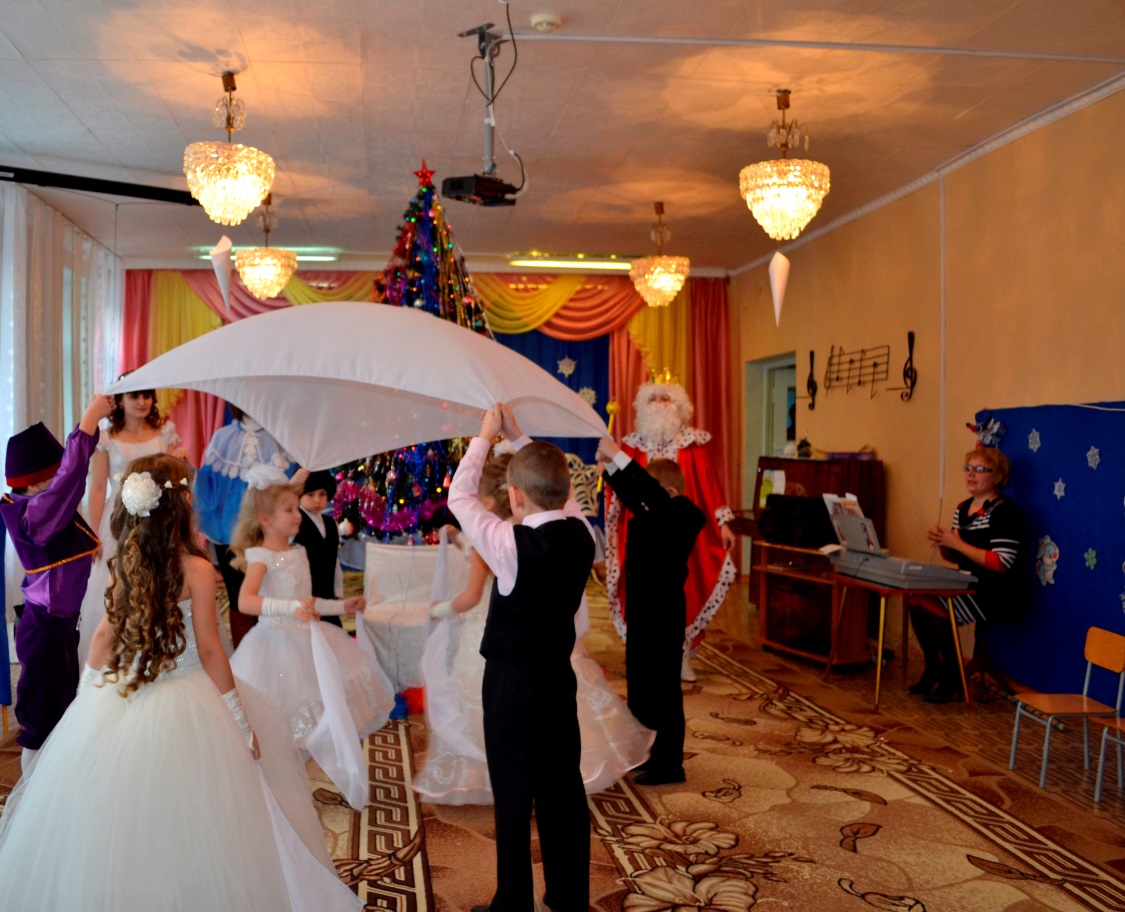                                         Раздается бой часов.Золушка: Ах, это что? Часы двенадцать бьют!Принц : куда вы незнакомка, останьтесь тут!Золушка убегает , теряет туфельку. Принц бежит, поднимает туфельку.Король: исчезла в миг…какая же досада!Принц: лишь туфелька хрустальная осталась,Куда же незнакомка подевалась?Король: чтоб дольше длился карнавалДворцовые часы я приказалПеревести на целый час!И Новый год наступит не сейчас!Принц: без этой девушки не мил мне белый свет.Как мне найти ее . Кто даст совет!Звездочет: ваше величество! Ребята эту сказку знают с детства.Ребенок: нужно примерить туфельку всем красавицам, которые пришли на бал.Та девушка , которой туфелька придется по размеру,И есть красавица твоя!Выбегают Мачеха и дочки Дочки: мне примерьте (кричат перебивая друг друга)Принц примеряетЗвездочет: вам туфелька не подошла.Мачеха: прошу, и мне примерьте тожеКороль: мадам вам туфелька совсем мала.Принц примеряет туфельку всем девочкам и родителям сидящим в первом ряду.Звездочет: принц всех красавиц обошелНо Золушку он так и не нашел!Король: милый принц!Сегодня новый год!А в новый год не стоит унывать.Нам нужно дедушку МорозаСкорей сюда позвать.Ребята, давайте дружно позовем Деда Мороза!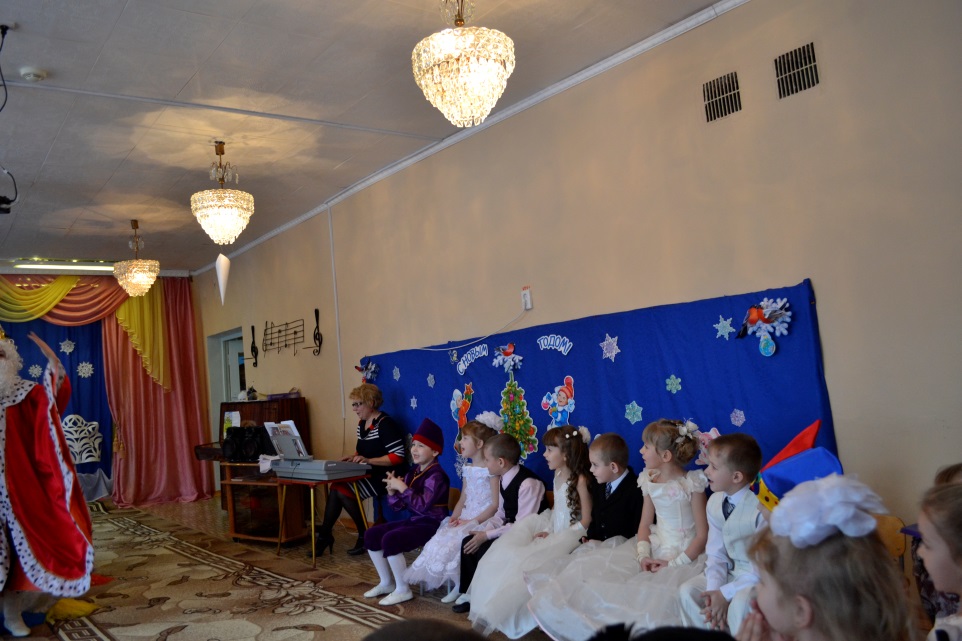  Дети зовут. Выходит дед Мороз и за руку ведет Золушку.Дед мороз поет: встаньте дети, встаньте в круг,Встаньте в круг, встаньте в круг!Ты мой друг и я твой друг!Старый верный друг!Дед Мороз сюда идет, к вам идет,К вам идет.Золушку с собой ведетЗолушку ведет!Принц примеряет туфельку.Вот твой хрустальный башмачок.Надень его скорей, дружок!Золушка одевает.Дед Мороз: под новый год мы чуда ждем,И вот мечты сбываются.И снова верные друзьяУ елочки встречаются.Минуты счастья пусть в часыИ годы превращаются,Пусть радость входит в каждый домИ сказка не кончается!Ну-ка , сказочный народ,Становись-ка в хоровод.                              Новогодний хоровод. Бой часов.Дед Мороз : бьют часы на старой башне,Наступает Новый год!И с двенадцатым ударомПусть волшебный снег пойдет,Засияет, заискритсяИ в подарки превратится!Дед мороз незаметно из сугроба достает подарки, и герои раздают детям.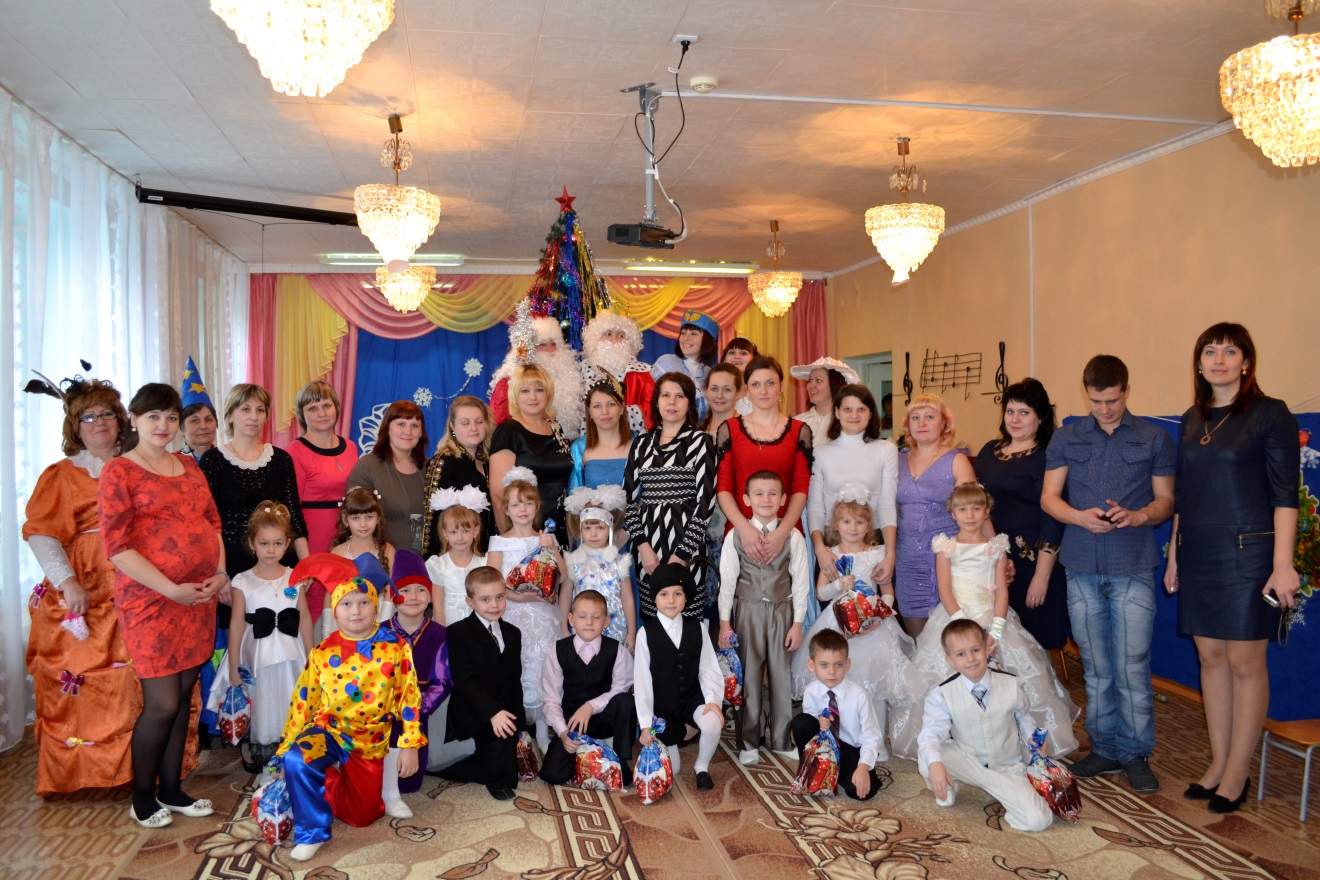 